ПОЛОЖЕНИЕVI Открытая областная музыкально-теоретическая олимпиада для учащихся и преподавателей детских музыкальных школ и музыкальных отделений школ искусств26-27 марта 2019 г.1. УЧРЕДИТЕЛИ И ОРГАНИЗАТОРЫ1.1. Департамент культуры и национальной политики Кемеровской области;1.2. ГПОУ «Новокузнецкий областной колледж искусств».2. ОБЩИЕ ПОЛОЖЕНИЯ2.1. Олимпиада проводится на базе ГПОУ «Новокузнецкий областной колледж искусств»;2.2. Цель олимпиады – выявление интеллектуально-творческого потенциала учащихся и преподавателей, повышение профессионального уровня преподавания музыкально-теоретических дисциплин, расширение интегративных связей между учебными заведениями культуры и искусства.3. УСЛОВИЯ ПРОВЕДЕНИЯ3.1. Конкурсные состязания включают четыре номинации:Сольфеджио и музыкальная грамота4, 5, 6, 7, 8 классы «Фортепиано», «Скрипка»;4, 5,6 классы «Народные инструменты», «Гитара», «Духовые инструменты».Музыкальная грамота7,8 класс «Фортепиано», «Скрипка»;5,6 класс «Народные инструменты», «Гитара», «Духовые инструменты».СольфеджиоПреподаватели детских музыкальных школ и музыкальных отделений школ искусств.Время проведения – 26 марта 2019 г. в 1100Музыкальная литература4 класс «Фортепиано», «Скрипка», 2-3 класс «Народные инструменты», «Гитара», «Духовые инструменты».5 класс «Зарубежная музыкальная литература», «Фортепиано», «Скрипка», «Народные инструменты», «Гитара», «Духовые инструменты»;6, 7 классы «Зарубежная и русская музыкальная литература», «Фортепиано», «Скрипка»;4, 5 классы «Народные инструменты», «Гитара», «Духовые инструменты».Время проведения – 27 марта 2019 г. в 11003.2. По отдельным видам конкурсных заданий устанавливается порядок выступления участников олимпиады (жеребьевка).3.3. Итоги олимпиады подводятся отдельно по каждой номинации.3.4. По решению жюри победителям олимпиады присваивается звание Лауреата.3.5. Победителям олимпиады в номинациях «Сольфеджио и музыкальная грамота», «Музыкальная литература» при поступлении в ГПОУ «Новокузнецкий областной колледж искусств» предоставляются льготные условия прохождения творческих испытаний.3.6. Жюри имеет право:присуждать не все призовые места;делить одну премию между несколькими участниками;награждать грамотами за лучшее выполнение одного из конкурсных заданий.4. УСЛОВИЯ УЧАСТИЯДля участия в олимпиаде необходимов срок до 25 февраля 2019 года направить заявку по адресу:654007, г. Новокузнецк, пр. Энтузиастов, 55,ГПОУ «Новокузнецкий областной колледж искусств»e-mail: conferens.nki@gmail.comКонтактные телефоны:(3843)74-44-27 приемная, (3843)74-57-67 вахта, (3843)74-59-65 бухгалтерия4.2. Аккредитационный взнос в сумме 1000 р. за одного участника до 25 февраля 2019 года вносится на расчетный счет колледжа. Информация по телефону (3843)74-59-65.4.3. Командировочные расходы и питание – за счет направляющего учреждения.5. ПРОГРАММА ОЛИМПИАДЫНоминация «Музыкальная литература»4 класс «Фортепиано», «Скрипка»; 2 класс «Народные инструменты», «Гитара», «Духовые инструменты».I СТИЛЕВАЯ ВИКТОРИНАУчастникам олимпиады необходимо определить произведение, автора, жанр(если необходимо, автора слов).Агапкин Б. «Прощание славянки».Бах И.С. Органная хоральная прелюдия f-moll.Прокофьев С. Болтунья на сл. А. Барто.Прокофьев С. Петя и волк.Римский-Корсаков Н. «Снегурочка». Пролог. Проводы Масленицы.Чайковский П. Концерт для фортепиано с оркестром № 1, 3 ч.Моцарт В. «Волшебная флейта». Дуэт Папагено и Папагены.Бизе Ж. «Кармен». Хор мальчиков из 1 д.Бородин А. «Князь Игорь». Хор бояр из 1 д.Шопен Ф. Ноктюрн Es-durГлинка М. «Иван Сусанин», речитатив и ария Ивана Сусанина из 4 д. «Чуют правду»Глинка М. «Руслан и Людмила». Марш Черномора.Даргомыжский А. «Русалка». Ариозо Наташи из 1 д «Ах, прошло то время».Рахманинов С. Прелюдия ор. 3 № 2, cis-moll.Дебюсси К. Менестрели.II. МУЗЫКАЛЬНО-ИСТОРИЧЕСКИЙ КОНКУРСКонкурс предполагает знание:жанров вокальной и инструментальной музыки, форм, тембров, музыкально-выразительных средств;народных обрядов и песен.III. СТИЛЕВОЙ АНАЛИЗНа основе слухового анализа небольшого произведения или его фрагмента определить форму, музыкально-выразительные средства, жанр, тип фактуры, стиль, по возможности композитора, автора словесного текста (в вокальном произведении). Задание выполняется по таблице.IV. БЛИЦ-ТУРНИРВопросы блиц-турнира составлены на основе музыкально-теоретического материала, изучаемого по программе «Слушание музыки» ДМШ и ДШИ.5 класс «Фортепиано», «Скрипка», «Народные инструменты», «Гитара», «Духовые инструменты».I СТИЛЕВАЯ ВИКТОРИНАУчастникам олимпиады необходимо определить произведение, автора, жанр, часть, раздел, действие в опере, вокальную форму, тональность.1. А. Вивальди «Времена года» («Весна»)2. И.С. Бах Токката и фуга d-moll3. Й. Гайдн Симфония №1034. В. Моцарт Симфония№405.В. Моцарт Опера «Свадьба Фигаро»:каватина и ария ФигароI д.6. Л. Бетховен Симфония №57. Ф. Шуберт «Лесной царь»8. Ф.Шуберт. Неоконченная симфония, 1 часть9. Ф. Шопен Прелюдия ор. 28 № 410. Э. Григ «Пер Гюнт»; сюита №1: «В пещере горного короля».II. МУЗЫКАЛЬНО-ИСТОРИЧЕСКИЙ КОНКУРСКонкурс предполагает знание:характерных особенностей, понятий, терминов, жанров, форм западноевропейского барокко, классицизма, романтизма;жизни и творческой деятельности композиторов: Баха, Гайдна, Моцарта, Бетховена, Шуберта, Шопена, дат создания, жанровой принадлежности, тональности (в том числе отдельных частей), программных заголовков, персонажей наиболее значительных сочинений, авторов поэтических текстов, оперных либретто.Конкурс проводится в форме тестирования.III. СТИЛЕВОЙ АНАЛИЗНа основе слухового анализа небольшого произведения или его фрагмента определить форму, музыкально-выразительные средства, жанр, тип фактуры, стиль, по возможности композитора, автора словесного текста (в вокальном произведении). Задание выполняется по таблице.IV. БЛИЦ-ТУРНИРВопросы блиц-турнира составлены на основе музыкально-теоретического материала, изучаемого в курсе зарубежной музыкальной литературы ДМШ и ДШИ.Номинация «Музыкальная литература»6, 7 классы «Фортепиано», «Скрипка»;4, 5 классы «Народные инструменты», «Гитара», «Духовые инструменты».Требования, обозначенные в программе, едины для всех классов.I. СТИЛЕВАЯ ВИКТОРИНАУчастникам олимпиады необходимо определить произведение, его автора, жанр, часть, раздел, действие, форму, тональность.1. И.С. Бах.Токката и фуга d-moll;2. И. Гайдн Симфония №103;3. В. Моцарт Симфония №40;4. Л. Бетховен Симфония №55. Ф. Шуберт Симфония №8 «Неоконченная», ч. I;6. Ф. Шопен Этюд c-moll ор. 10;7. Э. Григ «Пер Гюнт», сюита №1 «В пещере горного короля»;8. Ф. Лист Рапсодия №2;9. М. Равель «Болеро»;10. М.И. Глинка Опера «Жизнь за царя» («Иван Сусанин») ария Сусанина (4 д.), 11. А.П. Бородин Симфония №2 «Богатырская», ч. I;12. М.П. Мусоргский Опера «Борис Годунов»: монолог Бориса «Скорбит душа…», 13. Н.А. Римский-Корсаков Опера «Снегурочка»: сцена Масленицы14. П.Чайковский. Симфония№1 «Зимние грезы», 1 часть15. С.В. Рахманинов. Концерт №2, 1 частьII. МУЗЫКАЛЬНО-ИСТОРИЧЕСКИЙ КОНКУРСКонкурс предполагает знание жизни и творчества двух выдающихся композиторов: Ф.Шуберта и С.В.РахманиноваФорма проведения конкурса – тестирование.III. СТИЛЕВОЙ АНАЛИЗНаписать музыкально-критический отзыв на фрагмент из оперного спектакля.IV. БЛИЦ-ТУРНИРВопросы блиц-турнира составлены на основе музыкально-теоретического материала, изучаемого в курсе зарубежной и русской музыкальной литературы ДМШ и ДШИ.Номинация «Сольфеджио и музыкальная грамота»Конкурсные состязания проводятся в два этапа.Задание первого этапа:Письменная работа по музыкальной грамоте;Музыкальный диктант;Задание второго этапа:Пение с листа;Творческое задание;Программа для учащихся 4х классов специальности «Фортепиано», «Скрипка», «Народные инструменты», «Гитара», «Духовые инструменты».1. Письменная работа по музыкальной грамотеТеоретический материал работы включает:- тональности до 3х знаков включительно- три вида мажора и минора пентатоника- тритоны натурального мажора и минора- главные трезвучия с обращениями, Д7 в основном видеВне лада – четыре вида трезвучий, Б6, Б64, М6, М64, МБ7 в основном виде2. Одноголосый диктант с использованием строгой и условной диатоники, движения по звукам аккорда (трезвучия, секстаккорда, МБ7), пунктирного ритма, внутритактовой синкопы, триоли в размерах 2/4, 3/4, 4/4, 3/8.Диктант играется 10 раз.3. Пение с листа фрагмента из вокального сочинения русского или зарубежного композитора с концертмейстером. 4. Творческое задание: к мелодии сочинить второй голос и спеть его. Верхний голос поется иллюстратором.Программа для учащихся 5х классов специальности «Фортепиано», «Скрипка», «Народные инструменты», «Гитара», «Духовые инструменты»1. Письменная работа по музыкальной грамотеТеоретический материал работы включает:- тональности до 4х знаков включительно- три вида мажора и минора, хроматический вид мажора и минора, пентатоника- тритоны натурального, гармонического мажора и минора- главные трезвучия с обращениями, Ум53, Д7с обращениями, Вне лада – четыре вида трезвучий, Б6, Б64, М6, М64, МБ7, МУм7, Ум7, ММ7 в основном виде2. Одноголосный диктант с использованием элементов внутритонального хроматизма, внутритактовой синкопы, триоли, ритмической группы: в размерах 2/4, 3/4, 4/4, 3/8. Диктант играется 10 раз.3. Пение с листа фрагмента из вокального сочинения русского или зарубежного композитора с концертмейстером.4. Творческое задание: к мелодии сочинить второй голос и спеть его. Верхний голос поется иллюстратором.Программа для учащихся 6х классов специальности «Фортепиано», «Скрипка»1. Письменная работа по музыкальной грамотеТеоретический материал работы включает:- тональности до 5ти знаков включительно- три вида мажора и минора, хроматический вид мажора и минора, пентатоника- тритоны натурального, гармонического мажора и минора, характерные интервалы (ув.2, ум.7)- главные трезвучия с обращениями, Ум53, Ув53, Д7 с обращениями, МVII7, УмVII7 в основном виде, К64. Вне лада – четыре вида трезвучий, Б6, Б64, М6, М64, МБ7 с обращениями, МУм7, Ум7, ММ7 в основном виде2. Диктант с использованием видов мажора и минора, внутритонального хроматизма, пунктирного ритма, внутритактовой и междутактовой синкоп, триоли, в размере 3/4, 4/4, 3/8, интервалов аккордов на степенях лада. 3. Пение с листа фрагмента из вокального сочинения русского или зарубежного композитора с концертмейстером. 4. Творческое задание: к мелодии сочинить второй голос и спеть его. Верхний голос поется иллюстратором.Программа для учащихся 7-8 классов специальности «Фортепиано», «Скрипка»1. Письменная работа по музыкальной грамотеТеоретический материал заданий предполагает знания в области звукорядов (натуральный, гармонической, мелодический, хроматический виды мажора и минора, натуральные лады, пентатоника); интервалов (тритоны, характерные интервалы); аккордов (в тональности – главные, побочные трезвучия, их обращения, Ум53, Ув53, Д7 с обращениями, II7 с обращениями, МVII7, УмVII7 в основном виде, К64; вне тональности – четыре вида трезвучий, Б6, Б64, М6, М64, МБ7 с обращениями, ММ7 с обращениями, МУм7, Ум7, ББ7, БУв7 в основном виде); хроматики (отклонения, модуляция); метроритма (синкопа, особые виды деления длительностей, группировка)2. Музыкальный диктант с использованием внутритонального и модулирующего хроматизма, различных видов синкоп, триолей в размерах 3/4, 4/4, 3/8, 6/8 в тональностях до 4х знаков включительно. 3. Пение с листа фрагмента из вокального сочинения русского или зарубежного композитора с концертмейстером. 4. Творческое задание: к мелодии сочинить второй голос и спеть его. Верхний голос поется иллюстратором.Номинация «Сольфеджио»Преподаватели детских музыкальных школ, музыкальных отделений школ искусств.1. Сольфеджирование с листа фрагмента одноголосого вокального сочинения с концертмейстером;2. Сольфеджирование с листа фрагмента двухголосного вокального сочинения с концертмейстером (участник исполняет второй голос, верхний голос поется иллюстратором).Номинация «Музыкальная грамота»5,6 класс специальности «Народные музыкальные инструменты», »Духовые инструменты»7,8 класс специальности «Фортепиано», «Скрипка»Требования, обозначенные в программе, едины для всех классовПисьменная работа по музыкальной грамоте.Теоретический материал заданий предполагает знания в области звукорядов (натуральный, гармонической, мелодический, хроматический виды мажора и минора, натуральные лады, пентатоника); интервалов (тритоны, характерные интервалы); аккордов (в тональности – главные, побочные трезвучия, их обращения, Ум53, Ув53, Д7 с обращениями, II7 с обращениями, МVII7, УмVII7 в основном виде, К64; вне тональности – четыре вида трезвучий, Б6, Б64, М6, М64, МБ7 с обращениями, ММ7 с обращениями, МУм7, Ум7, ББ7, БУв7 в основном виде); хроматики (отклонения, модуляция); метроритма (синкопа, особые виды деления длительностей, группировка)Мы рады видеть Васучастниками VI Открытой Областной музыкально-теоретическойолимпиады!Приложение 1ЗАЯВОЧНЫЙ ЛИСТ VI Открытая областная музыкально-теоретическая олимпиада для учащихся и преподавателей детских музыкальных школ и музыкальных отделений школ искусств26-27 марта 2019 г.1. Ф.И.О.участника(полностью), адрес проживания, контактные телефоны, e-mail _______________________________________________________________2. Число, месяц и год рождения_______________________________________3. Специальность, класс. Возрастная группа_______________________________________________________________________________________________4. Номинация______________________________________________________5. Место учебы, адрес и контактные телефоны учреждения (с указанием кодагорода), e-mail __________________________________________________________________________________________________________________________________________________________________________________________6. Ф.И.О. (полностью) педагога, контактные телефоны _______________________________________________________________________________________________________________________________________________________В соответствии с Федеральным законом Российской Федерации от 27.07.2006 № 152-ФЗ «О персональных данных» даю согласие на обработку персональных данных:_________________________ (подпись участника/законного представителя)________________________ (подпись педагога)С условиями конкурса ознакомлен и согласен:_________________________ (подпись участника/законного представителя)Руководитель учреждения ___________________________________________                                            (подпись, расшифровка подписи, печать, дата)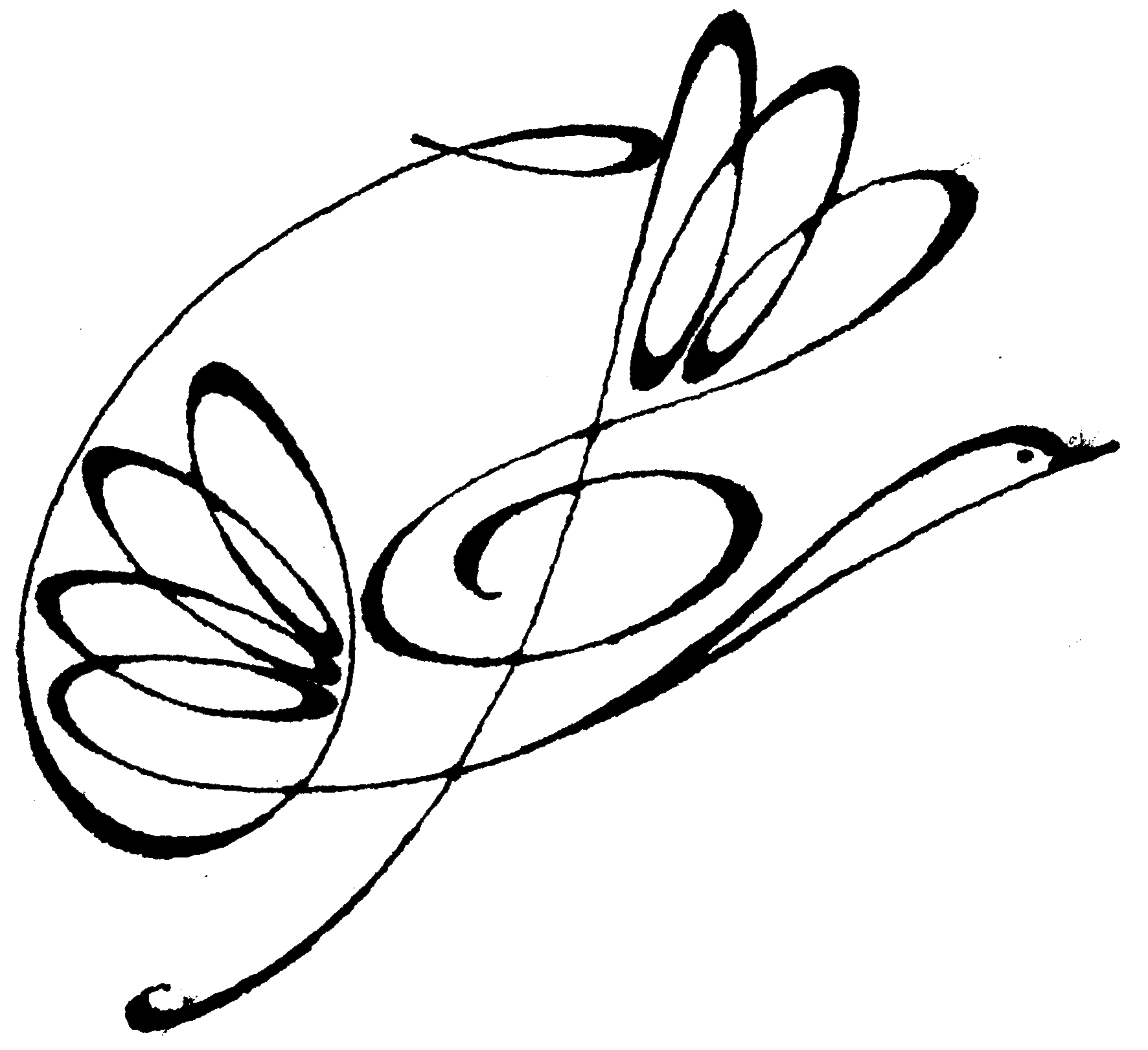 Департамент культуры и национальной политики Кемеровской областиГосударственное профессиональное образовательное учреждение«НОВОКУЗНЕЦКИЙОБЛАСТНОЙ КОЛЛЕДЖ ИСКУССТВ»Энтузиастов ул., д.55, Новокузнецк, 654007 Тел./факс (3843) 74-44-27, e-mail: art-college_nvkz@mail.ruОКПО 02178831, ОГРН 1034217006515, ИНН/КПП 4217024903/421701001